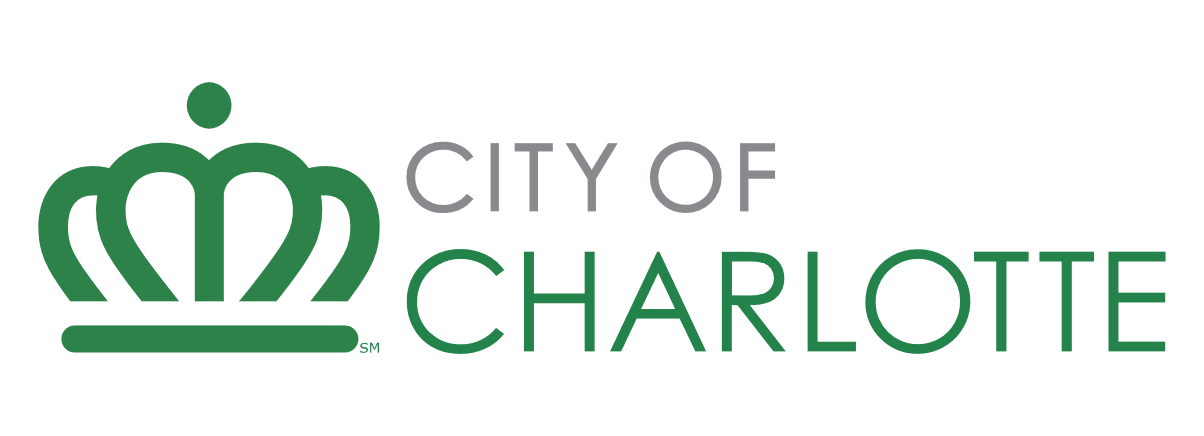 Developer Application – Housing Funding RequestsRequest for Proposal/Qualifications: Land Acquisition LoanDue date: After November, 2023 (contact staff to confirm funding is available)Developer Name:  Project Name: Applicant InformationPrimary Contact Name & Title: Primary Contact Phone #: Primary Contact Email: Legal Name of Business: Director or President: Type of Organization: Incorporation Date: Federal Tax ID/ Social Security Number: Estimated Current Fiscal Year Budget: Current number of staff: What is your Company/organization’s mission statement?If the development will be held by an entity other than the applicant, provide the name of the organization here (i.e., subsidy or holding company) Describe Applicant’s expertise in developing and operating affordable housing developments to include: Developer company overview, Development team experience and property management Experience with similar developmentsIf the developer has not received multifamily housing development funding from the city in the last five years, provide at least three references that can speak directly to the applicant’s development experience. Provide as Attachment 1 – Developer References.pdf11.	Are any principals, partners, employees, or others related to this transaction also employees of, or closely related to a) employees of the City of Charlotte, HUD, or other relationship that may be a conflict of interest?b) members of, or closely related to Members of, the Charlotte City Council? c) beneficiaries of the program for which funds are requested, either as clients or as paid providers of goods or services? If any are yes, provide a detailed explanation below. If all are no, respond no. Project InformationProvide a description of the acquisition, proposed development options and zoning status? What can be built by right, and if the developer plans to request any rezoning. Provide a neighborhood narrative description and describe how the development supports/ will support the surrounding community.Describe the development’s proximity to important amenities such as medical facilities, grocery stores, and public transportation. Describe any supportive services that will be provided at the development. If none, respond N/A.What is the status of the land acquisition? What other financing is in place? What is the status of site control?Explain why city financing is needed and include any other sources of gap funding received or this project is pursuing. Describe any UDO Affordable Housing bonuses this development will seek.State the proposed terms of the funding request with specified lien position and collateral.The City of Charlotte is committed to sustainable development and clean energy practices. Describe how this project will support these commitments. The City of Charlotte seeks to promote local innovations in affordable housing development through design, building materials, construction methods, and operations. Describe how this project will support these efforts.Legal & Environmental Provide the legal land description.Describe any historically significant conditions requiring Historic Review. If none, respond N/A.Description of any environmentally significant site condition(s). If none, respond N/A.Disclose any outstanding judgments or litigation. Provide an explanation for each item. If none, respond N/A.  Previous Experience List previous city funding received. Add rows as needed.Development/ Project NameFunding AmountDevelopment/ Project StatusSample Project$1,000,000Financing Closed, Under Construction